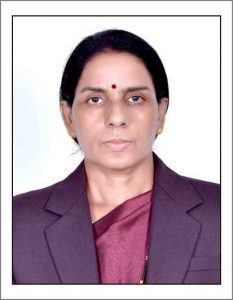 Name of Faculty: Dr. Kiran. V. PAWAR Assistant Professor Department of Science and Humanities Name of Faculty: Dr. Kiran. V. PAWAR Assistant Professor Department of Science and Humanities 1.Name in FullDr. Kiran Vishwasrao PawarDr. Kiran Vishwasrao Pawar2.Mother’s Name Mrs. Chabbutai   PawarMrs. Chabbutai   Pawar3.Father’s Name Mr. Vishwasrao   PawarMr. Vishwasrao   Pawar4.Postal Address in Full C/O Prof. Sunil Deshmukh Om Sai Vihar Rahatgaon Rd, Amravati.C/O Prof. Sunil Deshmukh Om Sai Vihar Rahatgaon Rd, Amravati.5.Permanent Address C/O Prof. Sunil Deshmukh Om Sai Vihar Rahatgaon Rd, Amravati.C/O Prof. Sunil Deshmukh Om Sai Vihar Rahatgaon Rd, Amravati.6.E-mail Address Dr.kvpawar@gmail.comDr.kvpawar@gmail.com7.Designation Assistant ProfessorAssistant Professor8.Department Science & HumanitiesScience & Humanities9.Date of Joining 14 Jun 201014 Jun 201010.Total experience at Sipna COET9  years9  years11.Total Teaching/Professional Experience Industrial Experience0 Years(s)11.Total Teaching/Professional Experience Teaching Experience 10 Year(s)12.Academic Qualification Ph.D.,M.Sc.(Zoology),M.Sc.(Environmental Ecology) B.EdPh.D.,M.Sc.(Zoology),M.Sc.(Environmental Ecology) B.Ed13.RESEARCH PUBLICATIONS: No. of Papers published in Journals NationalInternational5313.No. of Papers presented in Conferences /seminars NationalInternational114.No. of Workshop /STTP/CEP/Training Programs Organized:   No. of Workshop /STTP/CEP/Training Programs Organized:   No. of Workshop /STTP/CEP/Training Programs Organized:   15.No. of Workshop /STTP/CEP/Training Programs Attended: 2/2/2No. of Workshop /STTP/CEP/Training Programs Attended: 2/2/2No. of Workshop /STTP/CEP/Training Programs Attended: 2/2/216.Membership of Professional Bodies/Societies: NILMembership of Professional Bodies/Societies: NILMembership of Professional Bodies/Societies: NIL17.Any Other Information: (in brief)NPTEL online Certification of IITMPresident of Sipna Nature Club (Gov. Reg. No. E- 874/2015/AMT.)Any Other Information: (in brief)NPTEL online Certification of IITMPresident of Sipna Nature Club (Gov. Reg. No. E- 874/2015/AMT.)Any Other Information: (in brief)NPTEL online Certification of IITMPresident of Sipna Nature Club (Gov. Reg. No. E- 874/2015/AMT.)